Spremljanje izvajanja Akcijskega programa za invalide 2022–2030Poročilo o uresničevanju Akcijskega programa za invalide 2022–2030 v letu 2022Priloga h poročiluLjubljana, maj 2023VSEBINAPriloga A	4A1: Priloga (Navodila)	4Preglednica 1: Preglednica Navodila za poročanje API 2022–2030, za leto 2022	4Priloga B: Priloge posameznih poročevalcev	9B1: MK, Direktorat za medije: Seznam sofinanciranih projektov	9B2: ZZZS: Tabela 29: Število naročilnic, na podlagi katerih so bili izdani in izposojeni medicinski pripomočki, po skupinah medicinskih pripomočkov v letih 2021 in 2022	11B3: ZZZS: Tabela 30: Stroški izdanih, izposojenih in servisiranih medicinskih pripomočkov po skupinah v breme obveznega zdravstvenega zavarovanja v letih 2021 in 2022	12B4: ZZZS: Tabela 31: Število izdanih medicinskih pripomočkov po vrstah z največjim vplivom na stroške v letih 2021 in 2022	13B5: ZDUS: Primeri informiranja in ozaveščanja: Revija ZDUS Plus, številka januar–februar 2022	14B6: ZDUS: Primeri informiranja in ozaveščanja: Revija ZDUS Plus, številka marec–april 2022	15B7: ZDUS: Primeri informiranja in ozaveščanja: Revija ZDUS Plus, številka maj–junij 2022	16B8: ZDUS: Primeri informiranja in ozaveščanja: Revija ZDUS Plus, številka september–oktober 2022	17B9: ZDUS: Primeri informiranja in ozaveščanja: objave ZDUS na Facebooku v letu 2022	18Priloga AA1: Priloga (Navodila)Preglednica 1: Preglednica Navodila za poročanje API 2022–2030, za leto 2022Opombe k Preglednici 11 ŠRIPSRS: Predlog Sklada je, da se ga iz nabora organov, ki sodelujejo pri izvajanju ukrepa 5.1 črta, ker objektivno pri tem ukrepu nima in ne more imeti aktivne vloge, saj gre za ugotavljanje potreb in pomoči ter ocenjevanje invalidnosti kot naloge v pristojnosti drugih subjektov, ki so za to pooblaščeni. Sklad mednje ne sodi.Priloga B: priloge posameznih poročevalcevB1: MK, Direktorat za medije: Seznam sofinanciranih projektovB3: ZZZS: Tabela 30: Stroški izdanih, izposojenih in servisiranih medicinskih pripomočkov po skupinah v breme obveznega zdravstvenega zavarovanja v letih 2021 in 2022B4: ZZZS: Tabela 31. Število izdanih medicinskih pripomočkov po vrstah z največjim vplivom na stroške v letih 2021 in 2022B5: ZDUS: Primeri informiranja in ozaveščanja: Revija ZDUS Plus, številka januar–februar 2022(https://zdus-zveza.si/wp-content/uploads/2022/02/ZDUSplus_1_2_2022.pdf)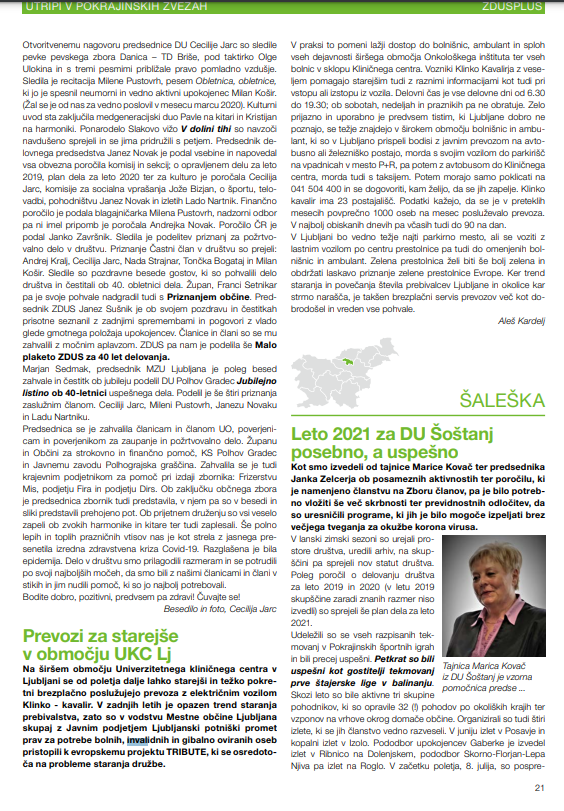 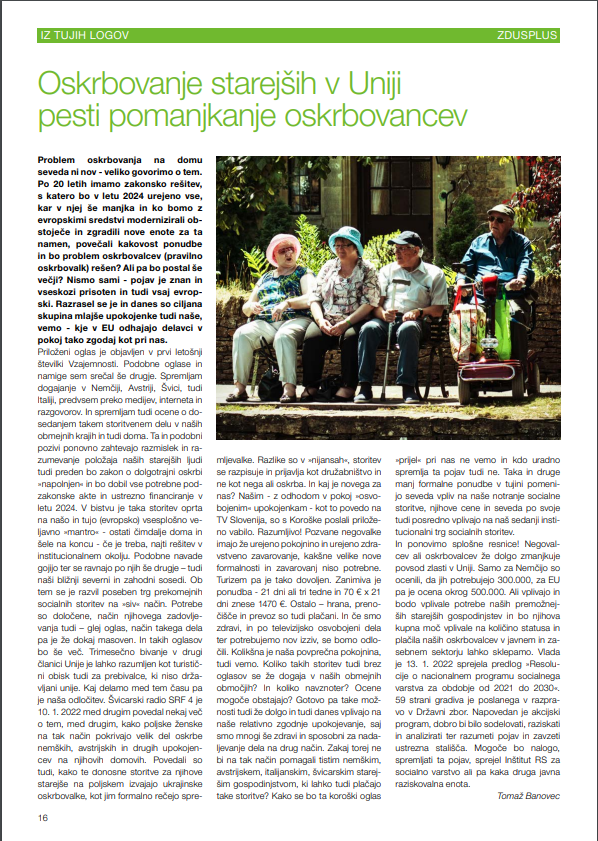 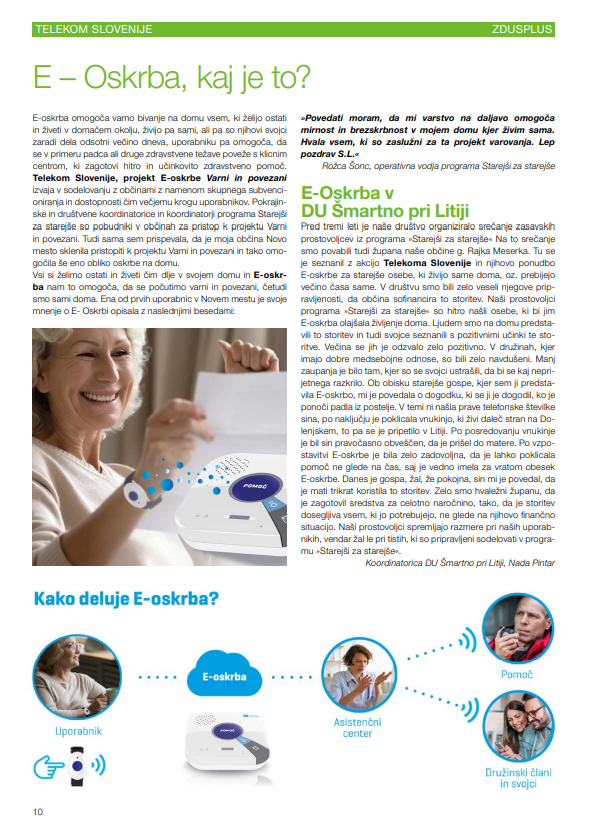 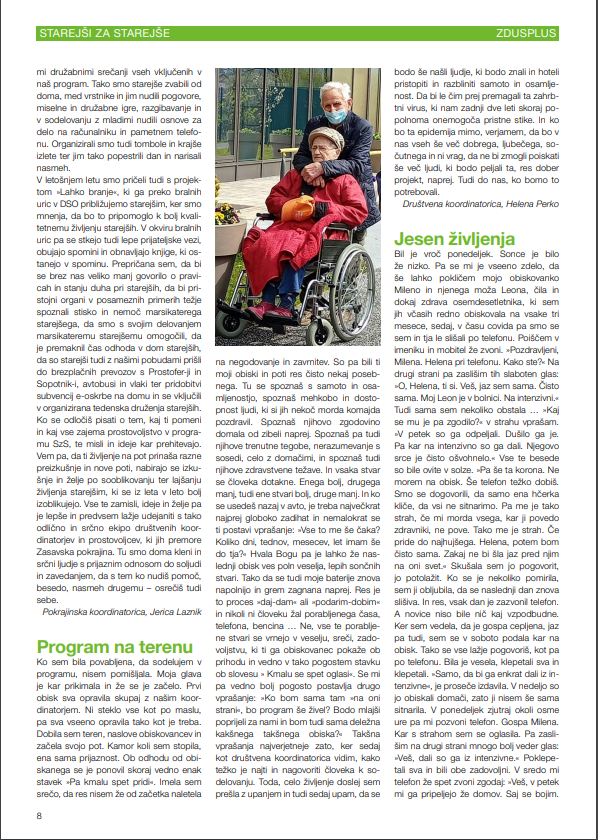 B6: ZDUS: Primeri informiranja in ozaveščanja: Revija ZDUS Plus, številka marec–april 2022 (https://zdus-zveza.si/wp-content/uploads/2022/03/ZDUSplus_2022_3_4.pdf)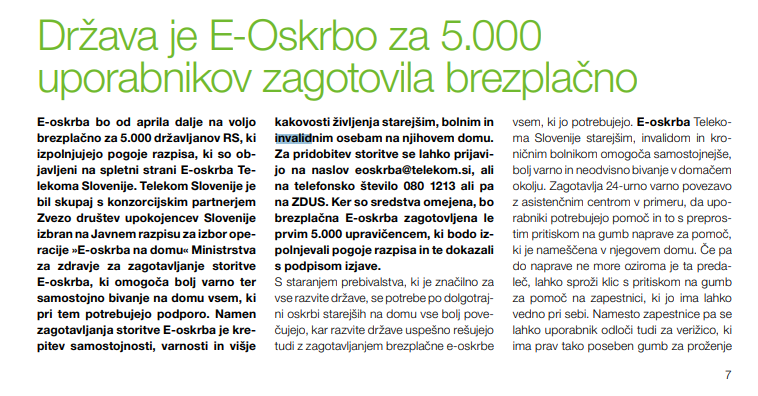 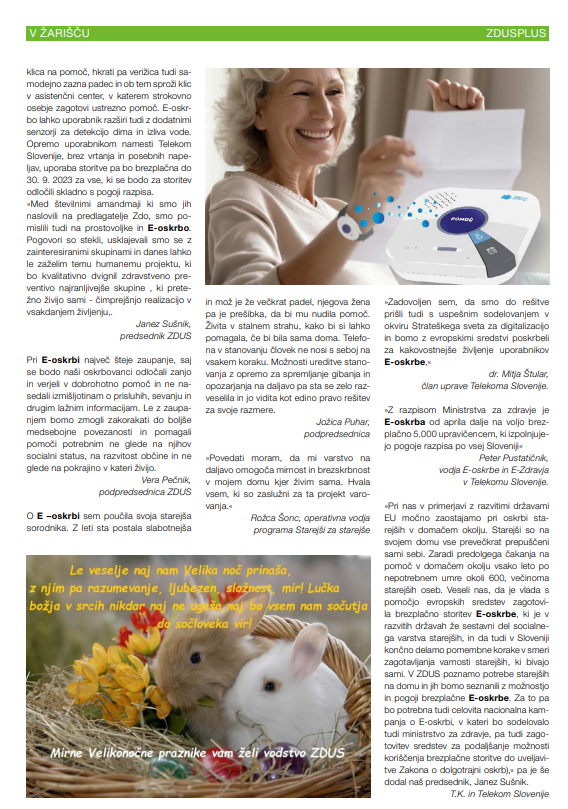 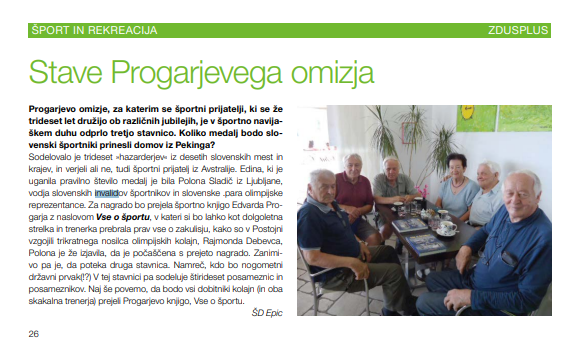 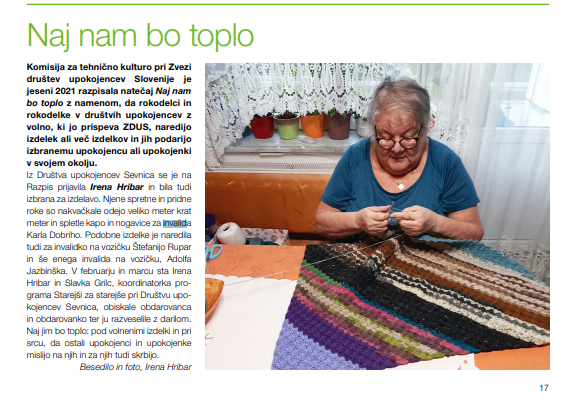 B7: ZDUS: Primeri informiranja in ozaveščanja: Revija ZDUS Plus, številka maj–junij 2022(https://zdus-zveza.si/wp-content/uploads/2022/07/ZDUSplus-%C5%A1t.-5-in-6-maj-junij-2022.pdf)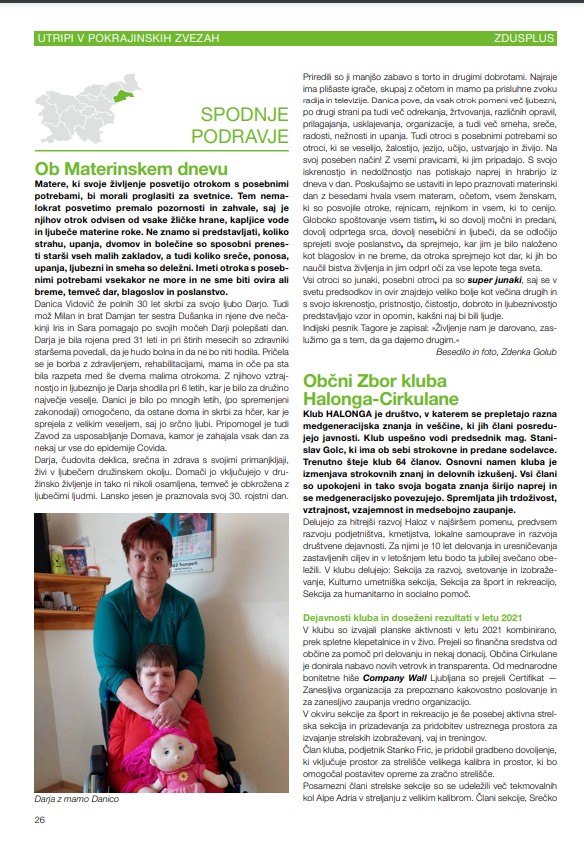 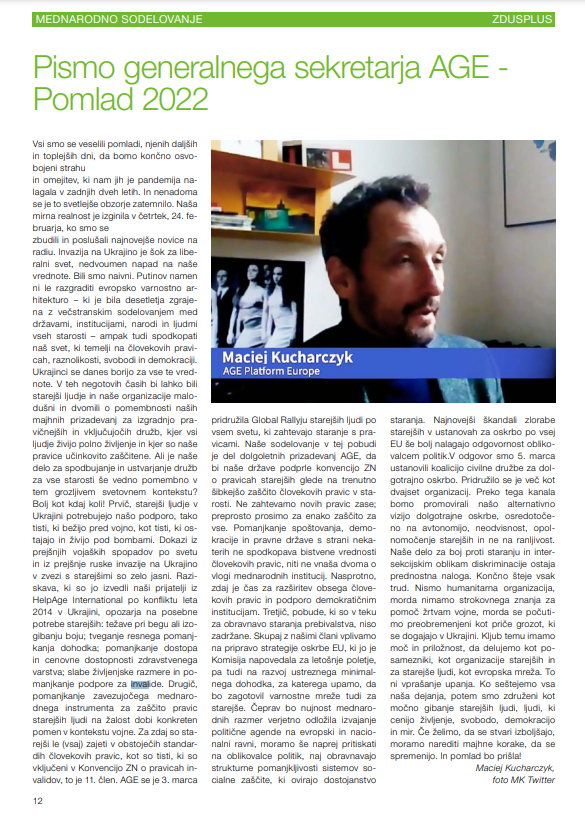 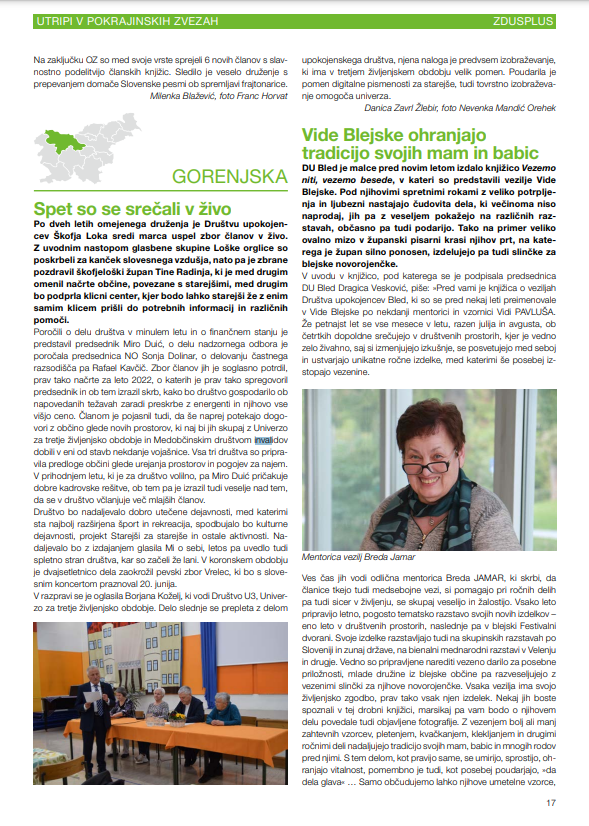 B8: ZDUS: Primeri informiranja in ozaveščanja: Revija ZDUS Plus, številka september–oktober 2022(https://zdus-zveza.si/wp-content/uploads/2022/09/ZDUSplus_2022_09-10web.pdf)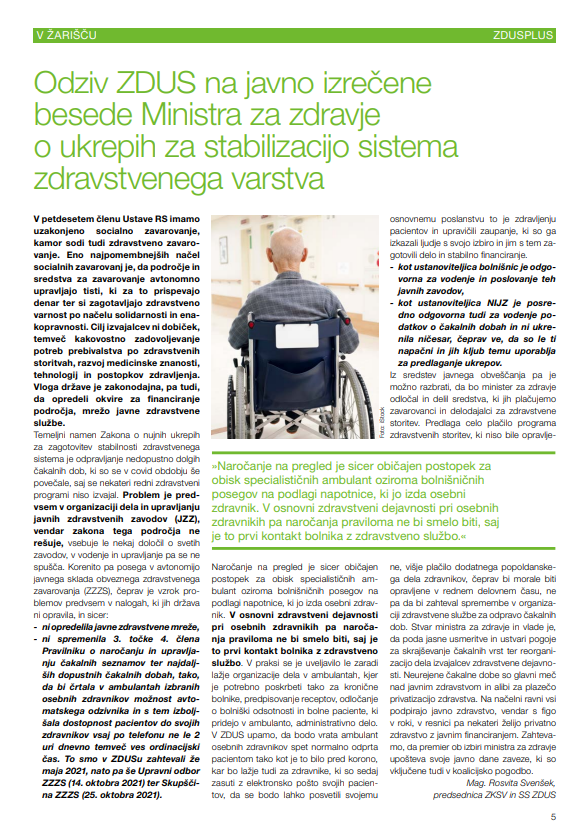 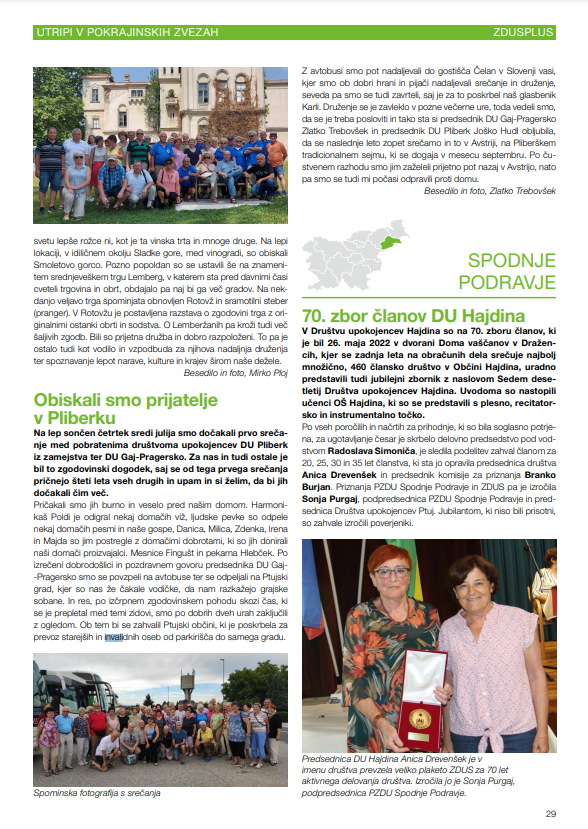 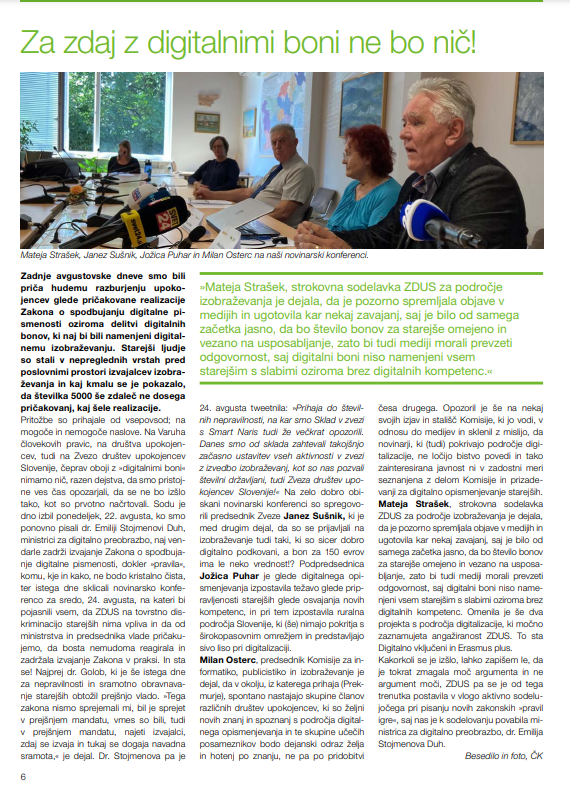 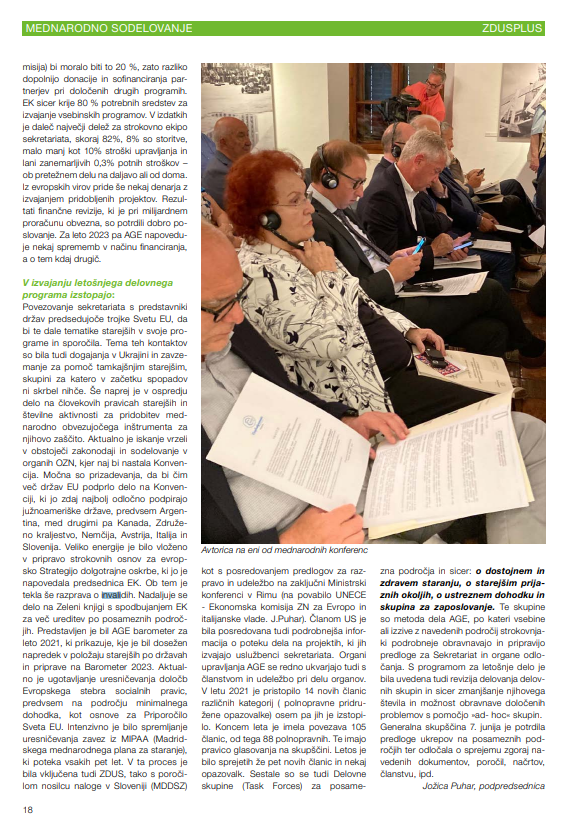 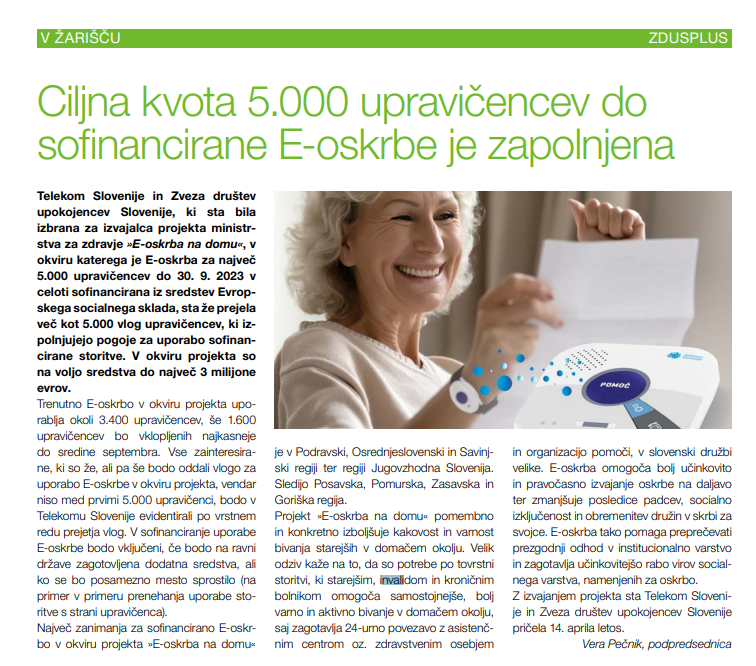 B9: ZDUS: Primeri informiranja in ozaveščanja: objave ZDUS na Facebooku v letu 2022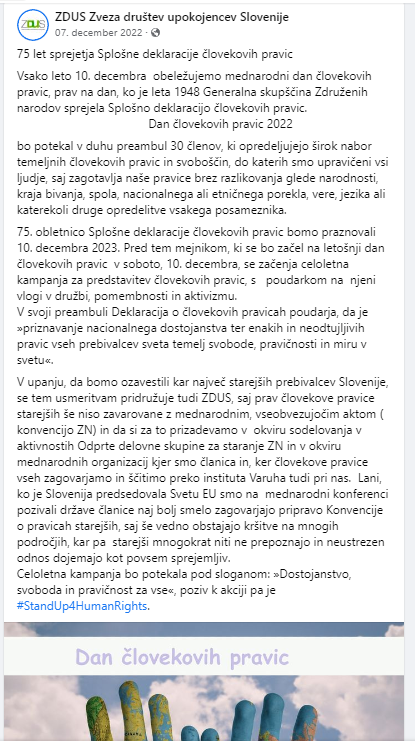 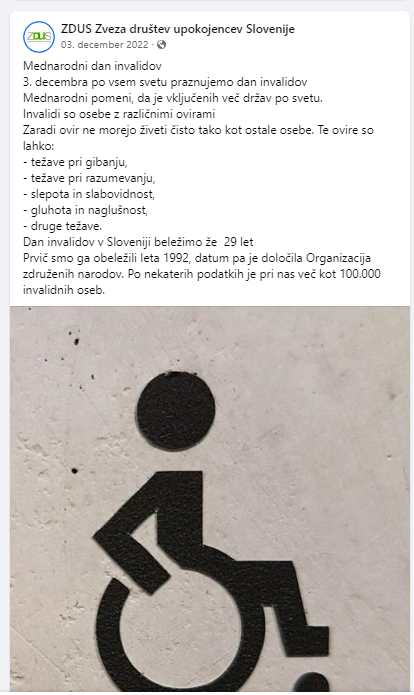 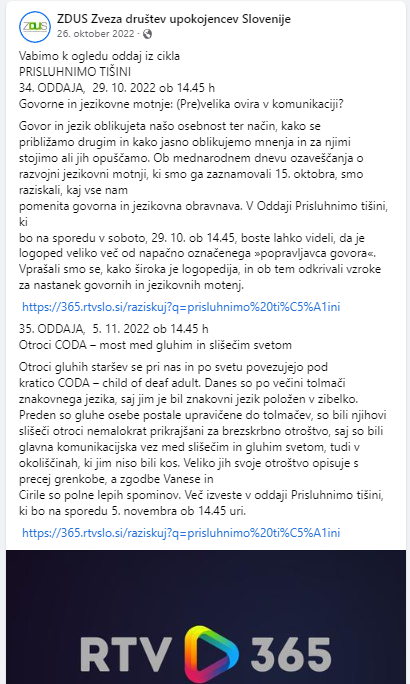 PoročevalciCilji in ukrepiMinistrstvo za kulturo Republike SlovenijeDirektorati in službeDirektorat za medije (poroča tudi o Radioteleviziji Slovenija)cilj 1, ukrepi 1, 2, 3, 4, 5, 6Direktorat za medije (poroča tudi o Radioteleviziji Slovenija)cilj 3, ukrep 4Direktorat za medije (poroča tudi o Radioteleviziji Slovenija)cilj 4, ukrepi 3, 5, 11, 12, 14 Direktorat za medije (poroča tudi o Radioteleviziji Slovenija)cilj 5, ukrep 2 Direktorat za medije (poroča tudi o Radioteleviziji Slovenija)cilj 8, ukrepi 1, 2, 3, 5, 7Direktorat za ustvarjalnost (vključuje Sektor za umetnost, Sektor za statusne zadeve in Sektor za statistiko in analize – poroča tudi o javnih ustanovah s področja avdiovizualne, filmske, glasbene, uprizoritvene, likovne in intermedijske umetnosti)cilj 1, ukrepi 1, 2, 5Direktorat za ustvarjalnost (vključuje Sektor za umetnost, Sektor za statusne zadeve in Sektor za statistiko in analize – poroča tudi o javnih ustanovah s področja avdiovizualne, filmske, glasbene, uprizoritvene, likovne in intermedijske umetnosti)cilj 3, ukrepa 3, 4Direktorat za ustvarjalnost (vključuje Sektor za umetnost, Sektor za statusne zadeve in Sektor za statistiko in analize – poroča tudi o javnih ustanovah s področja avdiovizualne, filmske, glasbene, uprizoritvene, likovne in intermedijske umetnosti)cilj 4, ukrepi 3, 5, 8, 9, 11, 12, 14Direktorat za ustvarjalnost (vključuje Sektor za umetnost, Sektor za statusne zadeve in Sektor za statistiko in analize – poroča tudi o javnih ustanovah s področja avdiovizualne, filmske, glasbene, uprizoritvene, likovne in intermedijske umetnosti)cilj 5, ukrep 2Direktorat za ustvarjalnost (vključuje Sektor za umetnost, Sektor za statusne zadeve in Sektor za statistiko in analize – poroča tudi o javnih ustanovah s področja avdiovizualne, filmske, glasbene, uprizoritvene, likovne in intermedijske umetnosti)cilj 8, ukrepi 1, 2, 4Direktorat za kulturno dediščino (vključuje Sektor za muzeje, arhive in knjižnice, Sektor za nepremično kulturno dediščino in Informacijsko- dokumentacijski center za kulturno dediščino (INDOK) – poroča tudi o kulturnih spomenikih v Republiki Sloveniji, slovenskih muzejih, splošnih knjižnicah in drugih javnih ustanovah s področja varstva kulturne dediščine)cilj 1, ukrepi 1, 2, 4, 5Direktorat za kulturno dediščino (vključuje Sektor za muzeje, arhive in knjižnice, Sektor za nepremično kulturno dediščino in Informacijsko- dokumentacijski center za kulturno dediščino (INDOK) – poroča tudi o kulturnih spomenikih v Republiki Sloveniji, slovenskih muzejih, splošnih knjižnicah in drugih javnih ustanovah s področja varstva kulturne dediščine)cilj 3, ukrepa 3, 4Direktorat za kulturno dediščino (vključuje Sektor za muzeje, arhive in knjižnice, Sektor za nepremično kulturno dediščino in Informacijsko- dokumentacijski center za kulturno dediščino (INDOK) – poroča tudi o kulturnih spomenikih v Republiki Sloveniji, slovenskih muzejih, splošnih knjižnicah in drugih javnih ustanovah s področja varstva kulturne dediščine)cilj 4, ukrepi 3, 5, 6, 8, 11, 12, 14Direktorat za kulturno dediščino (vključuje Sektor za muzeje, arhive in knjižnice, Sektor za nepremično kulturno dediščino in Informacijsko- dokumentacijski center za kulturno dediščino (INDOK) – poroča tudi o kulturnih spomenikih v Republiki Sloveniji, slovenskih muzejih, splošnih knjižnicah in drugih javnih ustanovah s področja varstva kulturne dediščine)cilj 5, ukrep 2Direktorat za kulturno dediščino (vključuje Sektor za muzeje, arhive in knjižnice, Sektor za nepremično kulturno dediščino in Informacijsko- dokumentacijski center za kulturno dediščino (INDOK) – poroča tudi o kulturnih spomenikih v Republiki Sloveniji, slovenskih muzejih, splošnih knjižnicah in drugih javnih ustanovah s področja varstva kulturne dediščine)cilj 8, ukrepi 1, 2, 3, 4, 5, 7, 8Služba za kulturne raznolikosti in človekove pravicecilj 1, ukrepi 1, 2, 5Služba za kulturne raznolikosti in človekove pravicecilj 2, ukrep 10Služba za kulturne raznolikosti in človekove pravicecilj 3, ukrepa 3, 4Služba za kulturne raznolikosti in človekove pravicecilj 4, ukrep 3Služba za kulturne raznolikosti in človekove pravicecilj 5, ukrep 2Služba za kulturne raznolikosti in človekove pravicecilj 8, ukrepi 1, 2, 3, 4, 5, 8Služba za slovenski jezikcilj 1, ukrepi 1, 2, 4, 5Služba za slovenski jezikcilj 3, ukrep 4Služba za slovenski jezikcilj 4, ukrepi 3, 5, 8, 11, 14, 15Služba za slovenski jezikcilj 8, ukrepa 1, 2Sekretariat (pravne in kadrovske zadeve, upravno poslovanje, splošne zadeve in informatika, proračun in finance, investicije in ravnanje s stvarnim premoženjem)cilj 1, ukrepi 1, 2, 4, 5Sekretariat (pravne in kadrovske zadeve, upravno poslovanje, splošne zadeve in informatika, proračun in finance, investicije in ravnanje s stvarnim premoženjem)cilj 3, ukrepa 3, 4Sekretariat (pravne in kadrovske zadeve, upravno poslovanje, splošne zadeve in informatika, proračun in finance, investicije in ravnanje s stvarnim premoženjem)cilj 4, ukrep 3Sekretariat (pravne in kadrovske zadeve, upravno poslovanje, splošne zadeve in informatika, proračun in finance, investicije in ravnanje s stvarnim premoženjem)cilj 5, ukrepa 2, 4Sekretariat (pravne in kadrovske zadeve, upravno poslovanje, splošne zadeve in informatika, proračun in finance, investicije in ravnanje s stvarnim premoženjem)cilj 8, ukrep 2Sekretariat (pravne in kadrovske zadeve, upravno poslovanje, splošne zadeve in informatika, proračun in finance, investicije in ravnanje s stvarnim premoženjem)cilj 10, ukrepa 1,2Arhiv Republike Slovenije cilj 3, ukrepa 3, 4Arhiv Republike Slovenije cilj 4, ukrepa 3, 11Arhiv Republike Slovenije cilj 5, ukrep 2Arhiv Republike Slovenije cilj 8, ukrepa 1, 2Inšpektorat Republike Slovenije za kulturo in medije (organ v sestavi MK)cilj 1, ukrepa 1, 5Inšpektorat Republike Slovenije za kulturo in medije (organ v sestavi MK)cilj 3, ukrepa 3, 4Inšpektorat Republike Slovenije za kulturo in medije (organ v sestavi MK)cilj 4, ukrepi 5, 8, 11, 12, 14Inšpektorat Republike Slovenije za kulturo in medije (organ v sestavi MK)cilj 5, ukrep 2Inšpektorat Republike Slovenije za kulturo in medije (organ v sestavi MK)cilj 8, ukrep 6Inšpektorat Republike Slovenije za kulturo in medije (organ v sestavi MK)cilj 12, ukrepa 1, 2Javni sklad Republike Slovenije za kulturne dejavnosti – JSKDcilj 1, ukrepi 1, 2, 3, 4, 5Javni sklad Republike Slovenije za kulturne dejavnosti – JSKDcilj 3, ukrepa 3, 4Javni sklad Republike Slovenije za kulturne dejavnosti – JSKDcilj 4, ukrepi 3, 5, 8, 14Javni sklad Republike Slovenije za kulturne dejavnosti – JSKDcilj 5, ukrep 2Javni sklad Republike Slovenije za kulturne dejavnosti – JSKDcilj 8, ukrepi 1, 2, 4Javna agencija Republike Slovenije za knjigo – JAKcilj 1, ukrepi 1, 2, 4, 5Javna agencija Republike Slovenije za knjigo – JAKcilj 3, ukrep 4Javna agencija Republike Slovenije za knjigo – JAKcilj 4, ukrepi 5, 8, 14Javna agencija Republike Slovenije za knjigo – JAKcilj 5, ukrep 2Javna agencija Republike Slovenije za knjigo – JAKcilj 8, ukrepi 1, 2, 3, 7Ministrstvo za delo, družino, socialne zadevein enake možnosti Republike SlovenijeDirektorat za invalidecilj 2, ukrep 3cilj 4, ukrepa 10, 12cilj 5, ukrepa 1, 3cilj 6, ukrepa 1, 6cilj 11, ukrepi 1, 2, 3cilj 13, ukrep 9Direktorat za družinocilj 12, ukrep 3cilj 2, ukrep 2cilj 6, ukrepi 1, 2, 3, 4, 6cilj 12, ukrep 2Direktorat za socialne zadeveDirektorat za starejše in deinstitucionalizacijocilj 12, ukrep 3cilj 2, ukrepi 1, 4, 7 cilj 4, ukrep 2cilj 5, ukrep 4cilj 6, ukrepi 1, 2, 3, 5, 6cilj 7, ukrep 1cilj 13, ukrepi 1, 3, 4, 5, 6, 8, 9, 10Direktorat za trg dela in zaposlovanjeSektor za zaposlovanjecilj 5, ukrep 5 (APZ; VKO)Sektor za vseživljenjsko učenjecilj 4, točka 12Direktorat za delovna razmerja in pravice iz delacilj 12, ukrep 3Služba za evropske zadevecilj 12, ukrep 2Ministrstvo za infrastrukturo Republike SlovenijeDirektorat za trajnostno mobilnost inprometno politikoSektor za javni potniški prometcilj 3, ukrep 1Direktorat za letalski in pomorski prometSektor za letalstvocilj 3, ukrep 1Sektor za pomorstvocilj 3, ukrepa 1, 6Direktorat za kopenski prometSektor za cestecilj 3, ukrep 1Sektor za cestni promet in logistikocilj 3, ukrep 1Sektor za železnice in žičnicecilj 3, ukrep 1Uprava Republike Slovenije za pomorstvoPomorska inšpekcija cilj 3, ukrep 6Ministrstvo za okolje in prostor Republike SlovenijeDirektorat za prostor, graditev in stanovanjaSektor za graditev cilj 1, ukrepa 2, 4 Sektor za graditev cilj 3, ukrep 2Sektor za graditev cilj 9, ukrep 2Sektor za stanovanjacilj 1, ukrep 5Sektor za stanovanjacilj 2, ukrepa 6, 9Sektor za dovoljenjacilj 1, ukrep 2, 4Sektor za dovoljenjacilj 3, ukrep 2Sektor za dovoljenjacilj 9, ukrep 2Ministrstvo za izobraževanje, znanost in šport Republike SlovenijeDirektorati in službe MIZŠcilj 4, ukrepi 1, 9, 10, 12, 14, 15Direktorati in službe MIZŠcilj 9, ukrepi 1, 5, 6Zavod Republike Slovenije za šolstvo (ZRSŠ)cilj 4, ukrepi 2, 5, 6, 15, 16, 17,18Visokošolske institucije (VI)cilj 4, ukrepi 1, 10, 13, 14, 15, 16, Olimpijski komite Slovenije – Združenje športnihzvez (OKS–ZŠZ)cilj 9, ukrep 6Ministrstvo za zunanje zadeve Republike SlovenijeSektor za človekove pravicecilj 1, ukrep 1Sektor za človekove pravicecilj 13, ukrep 1Ministrstvo za javno upravo Republike SlovenijeDirektorat za javni sektorcilj 5, ukrep 3Ministrstvo za notranje zadeve Republike SlovenijePolicijaMinistrstvo za zdravje Republike Slovenijecilj 7, ukrepi 1, 2, 3, 4, 5, 6, 7, 8, 9, 10Ministrstvo za finance Republike Slovenijecilj 6, ukrep 1Ministrstvo za obrambo in zaščito Republike SlovenijeUprava Republike Slovenije za zaščito in reševanjecilj 3, ukrepa 4, 8Ministrstvo za gospodarski razvoj intehnologijo Republike SlovenijeDirektorat za turizemcilj 3, ukrep 5Direktorat za regionalni razvoj, Sektor za socialno podjetništvocilj 5, ukrep 2Ministrstvo za pravosodje Republike Slovenijecilj 1, ukrep 2cilj 2, ukrepa 7, 8cilj 3, ukrepa 3, 4cilj 5, ukrep 3cilj 7, ukrep 3cilj 12, ukrepi 1, 4, 5Ministrstvo za kmetijstvo, gozdarstvo in prehrano Republike Slovenijecilj 2, ukrepa 1, 9cilj 3, ukrepa 3, 4cilj 5, ukrep 3VLADNE SLUŽBEStatistični urad Republike SlovenijeSURSSURS sicer sam ne sodeluje neposredno pri uresničevanju posameznih ciljev oziroma ukrepov, določenih v akcijskem programu za invalide, pač pa različnim nosilcem teh nalog omogoča, da imajo na voljo potrebne informacije in podatke za vrednotenje uresničevanja ciljev, postavljenih v programu.Javni štipendijski, razvojni, invalidski in preživninski sklad Republike SlovenijeJŠRIPSRS cilj 5, ukrep 11STROKOVNE INSTITUCIJEZavod za pokojninsko in invalidskozavarovanje SlovenijeZPIZcilj 5, ukrepa 1, 4ZPIZcilj 7, ukrep 12Zavod za zdravstveno zavarovanje SlovenijeZZZScilj 5, ukrep 1ZZZScilj 7, ukrepi 3, 5, 7Inštitut Republike Slovenije za socialno varstvoIRRSVLahko poročajo o vseh ciljih in ukrepih.Zavod Republike Slovenije za zaposlovanjeZRSZcilj 5, ukrepi 1, 2, 3, 4Univerzitetni rehabilitacijski inštitut Republike Slovenije –SočaURI – Sočacilj 1, ukrepa 2, 4URI – Sočacilj 5, ukrepi 1, 3, 6Skupnost organizacij za usposabljanje oseb sposebnimi potrebamiSOUScilj 1, ukrepa 2, 4SOUScilj 4, ukrep 5SOUScilj 7, ukrep 10Združenje izvajalcev zaposlitvenerehabilitacije v Republiki SlovenijiZIZRScilj 1, ukrepa 2, 4cilj 5, ukrepi 1, 3, 5, 6, 7, 8,10Nacionalni inštitut za javno zdravje NIJZLahko poročajo o vseh ciljih in ukrepih.INVALIDSKE IN DRUGE ORGANIZACIJENacionalni svet invalidskih organizacijSlovenijeNSIOS in članicecilj 1, ukrepi 1, 2, 3, 4, 5NSIOS in članicecilj 2, ukrepa 2, 7NSIOS in članicecilj 3, ukrep, 3NSIOS in članicecilj 4, ukrepi 1, 2, 9, 10, 11, 12NSIOS in članicecilj 5, ukrepi 1, 2, 3NSIOS in članicecilj 6, ukrep 6NSIOS in članicecilj 7, ukrepi 3, 4, 5, 6, 7, 8, 9, 10NSIOS in članicecilj 8, ukrepi 1, 2, 3, 4, 5, 6, 7, 8, 9, 10NSIOS in članicecilj 9, ukrepi 1, 2, 3, 6NSIOS in članicecilj 11, ukrepi 1, 2, 3NSIOS in članicecilj 12, ukrepi 1, 2, 3, 4, 5NSIOS in članicecilj 13, ukrep 8Zveza društev upokojencev SlovenijeZDUScilj 1, ukrepi 1, 4, 5ZDUScilj 13, ukrepi 1, 5, 7, 8, 9, 10Zveza društev za cerebralno paralizoSlovenije – SončekLahko poročajo o vseh ciljih in ukrepih z vidikanevladnih organizacij.YHD – Društvo za teorijo in kulturo hendikepaLahko poročajo o vseh ciljih in ukrepih z vidikanevladnih organizacij.Slovenska Karitascilj 10, ukrep 1Zap. št.Izvajalec/naslovNaslov projektaOdobrena sredstva v EUR      2022Opis projekta1BUNKER, ZAVOD ZA ORGANIZACIJO IN IZVEDBO KULTURNIH PRIREDITEVNadgradnja indukcijske zanke v stari mestni elektrarni 5.255,00Vgraditev sistema indukcijske zanke, ki bo naglušnim osebam omogočala spremljanje predstav (sodobna uprizoritvena umetnost), ki potekajo v okviru Stare mestne elektrarne.  2DRUŠTVO UČITELJEV GLUHIH SLOVENIJEZapoj v kretnji12.955,00Projekt predvideva snemanje otroških pesmic v obliki videa v znakovnem jeziku. Namenjen je izobraževanju otrok z okvaro sluha in seznanjanju slišeče populacije z znakovnim jezikom. 3DRUŠTVO VITAZvočna knjiga Ponovno rojstvo, 17. izdaja3.301,00Projekt se nanaša na teme, ki so specifične za osebe s poškodbo glave. Zvočna izdaja knjige omogoča samostojno dostopnost uporabnikom.4ZDRUŽENJE GLUHOSLEPIH SLOVENIJE DLANKnjige, dostopne ljudem z gluhoslepoto3.787,00Projekt predstavlja kontinuiteto delovanja Združenja gluhoslepih Slovenije Dlan, ki zagotavlja knjige, dostopne ljudem z gluhoslepoto.  5ZVEZA DRUŠTEV GLUHIH IN NAGLUŠNIH SLOVENIJEGlasilo iz Sveta tišine28.355,00Predmet projekta je izdaja glasila z aktualnimi vsebinami za gluhe in naglušne v Sloveniji, ki je dostopno prosto tudi na spleto (za starejše člane pa tudi v papirnati obliki). 6ZVEZA DRUŠTEV GLUHIH IN NAGLUŠNIH SLOVENIJETelevizijski dokumentarni film Prva medalja za samostojno Slovenijo40.603,00Predlog projekta prinaša produkcijo dokumentarnega filma Prva medalja, ki se osredotoča na uspehe in osebne zgodbe vrhunskih slovenskih gluhih športnikov, na njihovo požrtvovalnost in trud. Za film je predvidena raznolika distribucija do zainteresiranih gledalcev doma in na tujem.7ZVEZA DRUŠTEV GLUHIH IN NAGLUŠNIH SLOVENIJETV-oddaja Prisluhnimo tišini9.155,00Projekt predstavlja ustvarjanje oddaje za TV Slovenija Prisluhnimo tišini. Gre za oddajo z dolgoletno tradicijo, ki je vsebinsko zelo raznolika in je eden najpomembnejših informacijskih kanalov za gluhe in naglušne v Sloveniji.8ZVEZA DRUŠTEV GLUHIH IN NAGLUŠNIH SLOVENIJEPrilagajanje in izdajanje knjig v slovenskem znakovnem jeziku19.235,00Predlog predvideva nadaljevanje večletne prakse ZDGNS na področju prilagajanja in izdajanja knjig v slovenskem znakovnem jeziku. V letu 2022 je tako predvidena izdaja šestih knjig z ilustriranimi kretnjami, opremljene pa bodo tudi s QR-kodo in videozapisom. Knjige v znakovnem jeziku so pripomoček, ki je pomemben za inkluzijo najmlajših. Dostopnost že izdanih knjig je dobra, do njih namreč lahko dostopa tudi splošna populacija.9ZVEZA DRUŠTEV GLUHIH IN NAGLUŠNIH SLOVENIJERazvoj tehnične infrastrukture14.405,00Tehnična infrastruktura, ki je predmet projekta, bo omogočala širitev ponudbe Muzeja gluhih. Na tak način bo pripomogla k ohranjanju zgodovinskih virov s področja delovanja skupnosti gluhih pri nas, spreminjanja njihovega položaj v družbi skozi čas ter razvoju in uporabi znakovnega jezika.10ZVEZA DRUŠTEV GLUHIH IN NAGLUŠNIH SLOVENIJEPrenova spletne strani Spletna TV7.717,00Projekt predvideva celotno prenovo spletne strani ZDGNS, tako vizualno kot tehnično. S prenovo želi ZDGNS doseči večjo obiskanost spletne strani in povečati zaupanje spletnih uporabnikov, hkrati pa jim približati svojo spletno ponudbo tudi preko mobilnih naprav, za katere spletna stran še ni bila optimizirana. 11ZVEZA DRUŠTEV SLEPIH IN SLABOVIDNIH SLOVENIJEPrilagajanje in izdajanje knjig v brajevi pisavi ter prilagajanje in izdajanje zvočnih knjig za leto 202236.355,00Namen projekta je prilagajanje in izdajanje knjig v brajevi pisavi ter prilagajanje in izdajanje zvočnih knjig. Projekt predvideva širitev zbirke prilagojenih knjig v zvočno obliko ali brajevo pisavo. Prilagojene knjige omogočajo osebam z okvaro vida samostojen dostop do literature in so dostopne na različne načine.12ZVEZA DRUŠTEV SLEPIH IN SLABOVIDNIH SLOVENIJEMedijsko informativna dejavnost ZDSSS (program/knjiga)20.655,00Projekt je nadaljevanje dejavnosti ZDSSS na področju izdaje periodičnih publikacij za slepe in slabovidne v različnih formatih (in z različno pogostostjo izdajanja). Projekt zajema šest revij, ki so tematsko in glede na tehnični format raznolike in so gotovo pomemben vir informacij za navedeno ciljno skupino. V medijih, ki so predmet projekta, izdajatelj predvideva raznolikost vsebin, ki so v večini izjemnega pomena za osebe z okvaro vida, saj obravnavajo specifične vsebine, ki jih drugi mediji ne obravnavajo.13ZVEZA DRUŠTEV SLEPIH IN SLABOVIDNIH SLOVENIJERazvoj tehnične infrastrukture20.865,00Projekt predvideva nadaljevanje posodabljanja, vzdrževanja in nakupa nove strojno-programske opreme za izdajanje medijev ZDSSS in dostopu uporabnikov do njih. Med opremo je predviden tudi nakup strojno-programske opreme za izdajanje brajevega zapisa. SKUPAJSKUPAJSKUPAJ222.643,00B2: ZZZS: Tabela 29: Število naročilnic, na podlagi katerih so bili izdani in izposojeni medicinski pripomočki, po skupinah medicinskih pripomočkov v letih 2021 in 2022B2: ZZZS: Tabela 29: Število naročilnic, na podlagi katerih so bili izdani in izposojeni medicinski pripomočki, po skupinah medicinskih pripomočkov v letih 2021 in 2022B2: ZZZS: Tabela 29: Število naročilnic, na podlagi katerih so bili izdani in izposojeni medicinski pripomočki, po skupinah medicinskih pripomočkov v letih 2021 in 2022B2: ZZZS: Tabela 29: Število naročilnic, na podlagi katerih so bili izdani in izposojeni medicinski pripomočki, po skupinah medicinskih pripomočkov v letih 2021 in 2022B2: ZZZS: Tabela 29: Število naročilnic, na podlagi katerih so bili izdani in izposojeni medicinski pripomočki, po skupinah medicinskih pripomočkov v letih 2021 in 2022B2: ZZZS: Tabela 29: Število naročilnic, na podlagi katerih so bili izdani in izposojeni medicinski pripomočki, po skupinah medicinskih pripomočkov v letih 2021 in 2022B2: ZZZS: Tabela 29: Število naročilnic, na podlagi katerih so bili izdani in izposojeni medicinski pripomočki, po skupinah medicinskih pripomočkov v letih 2021 in 2022B2: ZZZS: Tabela 29: Število naročilnic, na podlagi katerih so bili izdani in izposojeni medicinski pripomočki, po skupinah medicinskih pripomočkov v letih 2021 in 2022B2: ZZZS: Tabela 29: Število naročilnic, na podlagi katerih so bili izdani in izposojeni medicinski pripomočki, po skupinah medicinskih pripomočkov v letih 2021 in 2022B2: ZZZS: Tabela 29: Število naročilnic, na podlagi katerih so bili izdani in izposojeni medicinski pripomočki, po skupinah medicinskih pripomočkov v letih 2021 in 2022B2: ZZZS: Tabela 29: Število naročilnic, na podlagi katerih so bili izdani in izposojeni medicinski pripomočki, po skupinah medicinskih pripomočkov v letih 2021 in 2022B2: ZZZS: Tabela 29: Število naročilnic, na podlagi katerih so bili izdani in izposojeni medicinski pripomočki, po skupinah medicinskih pripomočkov v letih 2021 in 2022Šifra skupine MPNaziv skupine medicinskih pripomočkovŠtevilo vseh izdanih naročilnic (VN)Število vseh izdanih naročilnic (VN)Število vseh izdanih naročilnic (VN)Število vseh izdanih naročilnic (VN)Število izdanih obnovljivih naročilnic (ON) v vseh naročilnicahŠtevilo izdanih obnovljivih naročilnic (ON) v vseh naročilnicahDelež (%)Delež (%)Šifra skupine MPNaziv skupine medicinskih pripomočkov20212022indeks 2022/21indeks 2022/212021202220212022Šifra skupine MPNaziv skupine medicinskih pripomočkov123 = 2/13 = 2/1456 = 4/17 = 5/21proteze udov93486892,992,9––––2estetske proteze65706615100,7100,7––––3ortoze978310.344105,7105,7––––4ortopedska obutev47815293110,7110,7––––5medicinski pripomočki za podporo gibalnih zmožnosti37.62639.993106,3106,3––––6medicinski pripomočki za dihanje16.17319.538120,8120,8––––7medicinski pripomočki za osebno higieno41474199101,3101,3––––8blazine proti preležaninam63156361100,7100,7––––9kilni pasovi20792174104,6104,6––––10medicinski pripomočki pri kolostomi, ileostomi in urostomi15.40816.103104,5104,52623266917,0216,5711medicinski pripomočki pri inkontinenci in težavah z odvajanjem seča144.000135.43494,194,126.55429.27018,4421,6112medicinski pripomočki pri sladkorni bolezni115.122110.60896,196,133.12434.07228,7730,8013kanile3533347398,398,3–––14drugi medicinski pripomočki257354521,221,2–––15medicinski pripomočki za slepe, slabovidne in gluhoslepe53443481,381,3–––16medicinski pripomočki za sluh in govor15.61517.611112,8112,8–––17obvezilni material22.98622.58498,398,39219834,014,3518raztopine4491426595,095,0––19pripomočki za izboljšanje vida125.015122.82198,298,2––20medicinski pripomoči za hranjenje ter dajanje olja in zdravil6931463211,1211,1401195,778,1321medicinski pripomočki za kompresijsko zdravljenje4012986744,6744,6––––Skupaj538.779533.71299,199,163.26267.11311,7412,57Vir: ZZZS, aplikacija medicinski pripomočki.Vir: ZZZS, aplikacija medicinski pripomočki.Vir: ZZZS, aplikacija medicinski pripomočki.Vir: ZZZS, aplikacija medicinski pripomočki.Vir: ZZZS, aplikacija medicinski pripomočki.SkupinaPovprečni strošek na zavarovano osebo po skupinah medicinskih pripomočkovPovprečni strošek na zavarovano osebo po skupinah medicinskih pripomočkovPovprečni strošek na zavarovano osebo po skupinah medicinskih pripomočkovStroški izdanih medicinskih pripomočkov (v evrih)Stroški izdanih medicinskih pripomočkov (v evrih)Delež stroškovDelež stroškovIndeks stroškov izdanih medicinskih pripomočkov 2022/21Skupina20212022indeks2021202220212022Indeks stroškov izdanih medicinskih pripomočkov 2022/21proteze udov3.393,894.085,44120,42.436.8152.774.0122,762,81113,8estetske proteze116,64113,7697,5597.883572.5510,680,5895,8ortoze225,94200,1688,62.034.4041.901.7062,301,9293,5ortopedska obutev115,95177,03152,7573.511955.7970,650,97166,7medicinski pripomočki za podporo gibalnih zmožnosti384,89392,28101,99.477.18810.311.49810,7310,44108,8medicinski pripomočki za dihanje603,64601,7399,78.024.8169.410.5199,089,52117,3medicinski pripomočki za osebno higieno91,4291,38100,0345.759352.3490,390,36101,9blazine proti preležaninam71,3572,77102,0433.100450.1110,490,46103,9kilni pasovi44,2743,8799,192.12095.4620,100,10103,6medicinski pripomočki pri kolostomi, ileostomi in urostomi1.412,901.560,29110,45.443.8966.091.3836,166,16111,9medicinski pripomočki pri inkontinenci in težavah z odvajanjem seča217,13242,26111,618.992.85022.031.43021,5022,30116,0medicinski pripomočki pri sladkorni bolezni648,59737,26113,727.196.75130.217.99830,7930,58111,1kanile707,19667,1394,3606.062539.7040,690,5589,1drugi medicinski pripomočki222,9129,6513,3446.48811.7420,510,012,6medicinski pripomočki za slepe, slabovidne in gluhoslepe321,54219,6968,3159.48498.8610,180,1062,0medicinski pripomočki za sluh in govor489,76480,4498,15.859.0186.435.0276,636,51109,8obvezilni material109,79115,16104,91.035.7991.064.6141,171,08102,8raztopine11,8412,44105,029.79829.9200,030,03100,4pripomočki za izboljšanje vida19,2618,6596,82.416.4442.307.1312,742,3395,5medicinski pripomoči za hranjenje ter dajanje olja in zdravil112,96255,64226,340.325149.5490,050,15370,9medicinski pripomočki za kompresijsko zdravljenje319,04334,07104,7157.286819.4670,180,83521,0stroški popravil, vzdrževanj in prilagoditev747,50883,59118,2896.9991.102.7261,021,12122,9storitve216,22250,13115,7411.034414.7240,470,42100,9enkratni pavšalni znesek za izposojo medicinskega pripomočka35,2135,1299,7636.090672.8810,720,68105,8SKUPAJ306,69337,44110,088.343.92098.811.162100100111,8Vir: ZZZS, aplikacija izdatki.Medicinski pripomočki po vrstahMedicinski pripomočki po vrstahMedicinski pripomočki po vrstahŠtevilo v letu 2021Število v letu 2022Indeks 2022/21Medicinski pripomočki pri kolostomi, ileostomi in urostomiMedicinski pripomočki pri kolostomi, ileostomi in urostomikožne podlage352.326365.249103,7Medicinski pripomočki pri kolostomi, ileostomi in urostomiMedicinski pripomočki pri kolostomi, ileostomi in urostomivrečke za ileostomo421.542433.863102,9Medicinski pripomočki pri kolostomi, ileostomi in urostomiMedicinski pripomočki pri kolostomi, ileostomi in urostomivrečke za urostomo178.049185.028103,9Medicinski pripomočki pri kolostomi, ileostomi in urostomiMedicinski pripomočki pri kolostomi, ileostomi in urostomivrečke za kolostomo1.117.1701.124.842100,7Medicinski pripomočki pri kolostomi, ileostomi in urostomiMedicinski pripomočki pri kolostomi, ileostomi in urostomirokavniki za irigacijo25.16224.96099,2Medicinski pripomočki pri kolostomi, ileostomi in urostomiMedicinski pripomočki pri kolostomi, ileostomi in urostomiirigacijski sistem13813799,3Medicinski pripomočki pri inkontinenci in težavah z odvajanjem sečamobilne hlačke2.255.1383.242.011143,8Medicinski pripomočki pri inkontinenci in težavah z odvajanjem sečazavarovane osebe domapredloga za srednjo inkontinenco28.895.20230.769.134106,5Medicinski pripomočki pri inkontinenci in težavah z odvajanjem sečazavarovane osebe domapredloga za težko inkontinenco2.379.5092.234.34493,9Medicinski pripomočki pri inkontinenci in težavah z odvajanjem sečazavarovane osebe domaplenice za težko inkontinenco6.078.2066.177.559101,6Medicinski pripomočki pri inkontinenci in težavah z odvajanjem sečazavarovane osebe domapredloga za zelo težko inkontinenco182.547179.98198,6Medicinski pripomočki pri inkontinenci in težavah z odvajanjem sečazavarovane osebe domaplenice za zelo težko inkontinenco3.874.6053.958.267102,2Medicinski pripomočki pri inkontinenci in težavah z odvajanjem sečazavarovane osebe domaplenice za otroke248.606232.45493,5Medicinski pripomočki pri inkontinenci in težavah z odvajanjem sečazavarovane osebe domaposteljne predloge419.827771.019183,7Medicinski pripomočki pri inkontinenci in težavah z odvajanjem sečazavarovane osebe v socialnih in drugih posebnih zavodihpredloga za srednjo inkontinenco3.034.6633.162.412104,2Medicinski pripomočki pri inkontinenci in težavah z odvajanjem sečazavarovane osebe v socialnih in drugih posebnih zavodihpredloga za težko inkontinenco273.237251.85492,2Medicinski pripomočki pri inkontinenci in težavah z odvajanjem sečazavarovane osebe v socialnih in drugih posebnih zavodihplenice za težko inkontinenco3.891.0383.914.391100,6Medicinski pripomočki pri inkontinenci in težavah z odvajanjem sečazavarovane osebe v socialnih in drugih posebnih zavodihpredloga za zelo težko inkontinenco806712.496154,9Medicinski pripomočki pri inkontinenci in težavah z odvajanjem sečazavarovane osebe v socialnih in drugih posebnih zavodihplenice za zelo težko inkontinenco8.966.4529.453.508105,4Medicinski pripomočki pri inkontinenci in težavah z odvajanjem sečazavarovane osebe v socialnih in drugih posebnih zavodihplenice za otroke74700,0Medicinski pripomočki pri inkontinenci in težavah z odvajanjem sečazavarovane osebe v socialnih in drugih posebnih zavodihposteljne predloge 1.487.1461.574.345105,9Medicinski pripomočki pri sladkorni bolezniMedicinski pripomočki pri sladkorni bolezniaparat za določanje glukoze v krvi3883352490,8Medicinski pripomočki pri sladkorni bolezniMedicinski pripomočki pri sladkorni boleznidiagnostični trakovi za aparat za določanje glukoze v krvi23.268.50919.806.09885,1Medicinski pripomočki pri sladkorni bolezniMedicinski pripomočki pri sladkorni boleznimehanski injektor288343119,1Medicinski pripomočki pri sladkorni bolezniMedicinski pripomočki pri sladkorni bolezniigla za mehanski injektor8.832.3338.456.07695,7Medicinski pripomočki pri sladkorni bolezniMedicinski pripomočki pri sladkorni bolezniprožilna naprava1288062,5Medicinski pripomočki pri sladkorni bolezniMedicinski pripomočki pri sladkorni boleznilanceta za prožilno napravo7.981.2836.800.77285,2Medicinski pripomočki pri sladkorni bolezniMedicinski pripomočki pri sladkorni boleznitrakovi za optično (semikvantitativno) določanje glukoze v krvi17.70012.80072,3Medicinski pripomočki pri sladkorni bolezniMedicinski pripomočki pri sladkorni bolezniset za inzulinsko črpalko238.915273.475114,5Medicinski pripomočki pri sladkorni bolezniMedicinski pripomočki pri sladkorni bolezniampula za inzulinsko črpalko207.044245.235118,4Medicinski pripomočki pri sladkorni bolezniMedicinski pripomočki pri sladkorni boleznisenzor za kontinuirano merjenje glukoze v medceličnini62.01191.418147,4Medicinski pripomočki pri sladkorni bolezniMedicinski pripomočki pri sladkorni boleznioddajnik za kontinuirano merjenje glukoze v medceličnini14061888134,3Medicinski pripomočki pri sladkorni bolezniMedicinski pripomočki pri sladkorni boleznisprejemnik rezultatov kontinuiranega merjenja glukoze v medceličnini121157129,8Medicinski pripomočki pri sladkorni bolezniMedicinski pripomočki pri sladkorni boleznitrakovi za optično (semikvantitativno) določanje glukoze in ketonov v urinu501.750492.56098,2Medicinski pripomočki pri sladkorni bolezniMedicinski pripomočki pri sladkorni bolezniinzulinska črpalka862427,9Medicinski pripomočki pri sladkorni bolezniMedicinski pripomočki pri sladkorni boleznisenzor za spremljanje glukoze v medceličnini120.817169.150140,0Medicinski pripomočki pri sladkorni bolezniMedicinski pripomočki pri sladkorni bolezničitalnik za spremljanje glukoze v medceličnini4024252862,8Medicinski pripomočki pri sladkorni bolezniMedicinski pripomočki pri sladkorni bolezniinzulinska črpalka s sistemom zaprte zanke491635129,3Slušni aparatiSlušni aparatizaušesni slušni aparati15.80216.817106,4Slušni aparatiSlušni aparativušesni slušni aparati2579237492,1Vir: ZZZS, aplikacija medicinski pripomočki.Vir: ZZZS, aplikacija medicinski pripomočki.Vir: ZZZS, aplikacija medicinski pripomočki.Vir: ZZZS, aplikacija medicinski pripomočki.Vir: ZZZS, aplikacija medicinski pripomočki.Vir: ZZZS, aplikacija medicinski pripomočki.